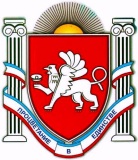 РЕСПУБЛИКА  КРЫМНИЖНЕГОРСКИЙ  РАЙОНАДМИНИСТРАЦИЯ  ЕМЕЛЬЯНОВСКОГО СЕЛЬСКОГО ПОСЕЛЕНИЯПОСТАНОВЛЕНИЕ «28 » сентября  2021 года                                                                                №116с. Емельяновка«О  признании  утратившими  силу  некоторых  постановлений  администрации  Емельяновского  сельского  поселения  Нижнегорского  района  Республики  Крым»    В  соответствии  с  Федеральным законом от 06.10.2003г. № 131-ФЗ «Об общих принципах организации местного самоуправления в Российской Федерации», Федеральным законом от 24.07.2007 N 209-ФЗ "О развитии малого и среднего предпринимательства в Российской Федерации», руководствуясь Уставом муниципального  образования Емельяновское  сельское  поселение  Нижнегорского  района  Республики  Крым,   с целью приведения нормативных правовых актов муниципального образования Емельяновское сельское поселение Нижнегорского района Республики Крым в соответствие  с  действующим  законодательством,  администрация  Емельяновского  сельского  поселения                                            ПОСТАНОВЛЯЕТ: Признать  утратившими  силу  постановления  администрации  Емельяновского  сельского  поселения  Нижнегорского  района  Республики  Крым:- от 18.09.2017  №115 «Об утверждении Правил формирования, ведения и обязательного опубликования перечня муниципального имущества Емельяновского сельского поселения, свободного от прав третьих лиц (за исключением имущественных прав субъектов малого и среднего предпринимательства), предусмотренного частью 4 статьи 18 Федерального закона "О развитии малого и среднего предпринимательства в Российской Федерации";- от  05.04.2019  №81  «О внесении изменений в Правила формирования, ведения и обязательного опубликования перечня муниципального имущества  Емельяновского  сельского поселения, свободного от прав третьих лиц (за исключением имущественных прав субъектов малого и среднего предпринимательства), предусмотренного частью 4 статьи 18 Федерального закона «О развитии малого и среднего предпринимательства в Российской Федерации», утвержденный Постановлением администрации Емельяновского сельского поселения Нижнегорского района Республики Крым от 18.09.2017 г. № 115;- от 10.11.2020 № 176 года " О внесении изменений в Правила формирования, ведения и обязательного опубликования перечня муниципального имущества Емельяновского сельского поселения, свободного от прав третьих лиц (за исключением имущественных прав субъектов малого и среднего предпринимательства), предусмотренного частью 4 статьи 18 Федерального закона "О развитии малого и среднего предпринимательства в Российской Федерации", утвержденные постановлением администрации Емельяновского сельского поселения от 18.09.2017 г. № 115.  2.  Настоящее постановление подлежит обнародованию в соответствии с требованиями действующего законодательства. Контроль за исполнением настоящего постановления оставляю за собой.ПредседательЕмельяновского  сельского  совета –Глава  администрацииЕмельяновского  сельского  поселения                            Л.В.Цапенко